FOR IMMEDIATE RELEASEMAY 8TH, 2020BRELAND CHARGES AHEAD WITH NEW TRACK "HORSERIDE" TODAY (MAY 8)FOLLOWS STREAMING SMASH "MY TRUCK" AND 
SAM HUNT REMIX HIGHLY-ANTICIPATED EP DEBUT, BRELAND, ARRIVING MAY 22 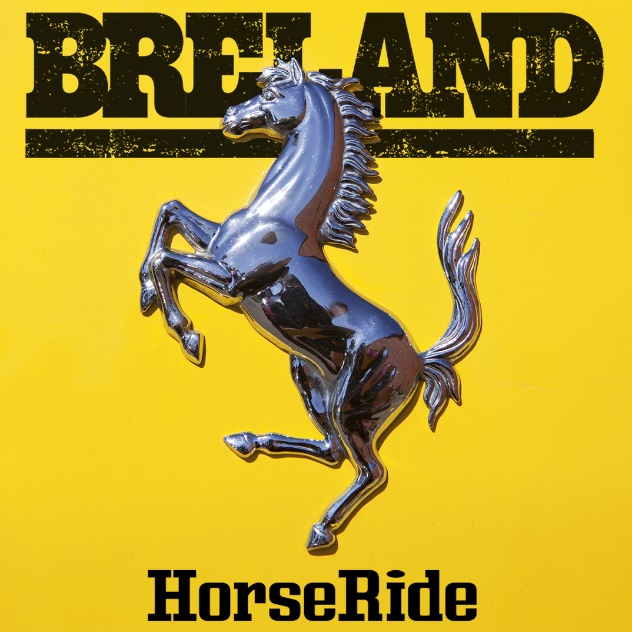 